Station 4A - „Die römische Familie - Hausgemeinschaft und Arbeitsplatz“Lies den Text D1 und markiere dir alle Informationen, die du über die römische Familie erfährst.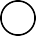 D1 Die römische FamilieAls kleinster Baustein der römischen Gesellschaft galt die Familie. Dazu zählten im alten Rom alle Personen, die in einem Haus oder Hof  lebten  und  auch  arbeiteten.  Neben  dem5 Vater, der Mutter und den Kindern  gehörten  auch die Sklavinnen und Sklaven der Familie an. Auch Bürgerinnen und Bürger, die zwar rechtlich frei, aber wirtschaftlich von der Familie abhängig waren, gehörten dazu, sodass die Familie auch10 als Wirtschaftseinheit zu betrachten war.Der Vater war das Oberhaupt der Familie und konnte nach römischem Recht als Richter über die Familienmitglieder, so auch über deren Leben und Tod entscheiden. Die Mutter war15  vorwiegend für den Haushalt zuständig, sowie   für die Erziehung der Kinder und die Aufsicht der Sklavinnen und Sklaven. Seit der Kaiserzeit konnte sie aber auch eigenes Vermögen erwerben und besitzen.20Die Mädchen wurden sehr früh verheiratet, meist im Alter von 12 bis 17 Jahren. Die Jungen galten ab dem 16. Lebensjahr als volljährig, wofür sie im Rahmen einer Feier den25 Haarschnitt der Männer bekamen und mit der Toga (= gewickeltes Gewand der Römer) eingekleidet wurden.Die zur Familie gehörenden Sklavinnen und Sklaven   waren   laut   dem   Recht   der  Römer30 Eigentum des Hausherrn, der sie behandeln, verkaufen und bestrafen konnte, wie er wollte. Sie hatten also keine eigenen Rechte. Die Sklaven konnten für alle Tätigkeiten eingesetzt werden. Je nach Fähigkeiten und Ermessen  des35 Herrn mussten sie mehr oder weniger harte Arbeiten verrichten. Am schwersten hatten es die Sklaven in den Bergwerken. Auch bei Arbeiten in der Küche oder in der Landwirtschaft mussten sie helfen. Weniger schwer hatten es40 diejenigen, die als Lehrer, zur Kinderbetreuung oder als Ärzte eingesetzt wurden.CC0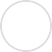 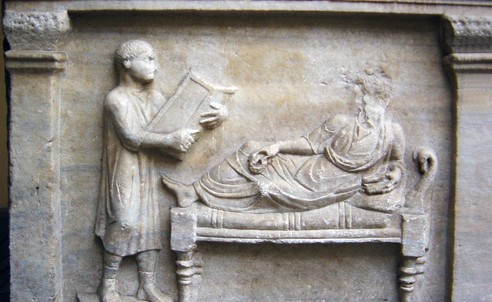 Abb. 2 - Ein Sklave bringt seinem Herrn eine Tafel zum Schreiben, Giovanni Dall'Orto, gemeinfreiAbb. 3 - Römischer Soldat führt Kriegsgefangene (Sklaven) in Ketten, Jun, CC BY-SA 2.0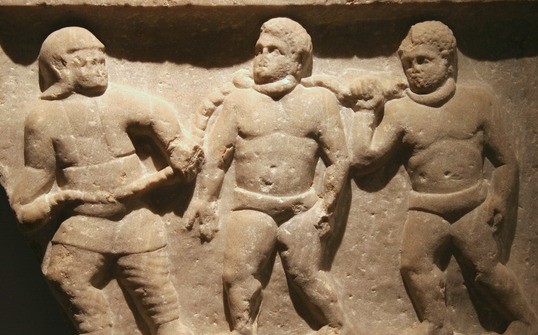 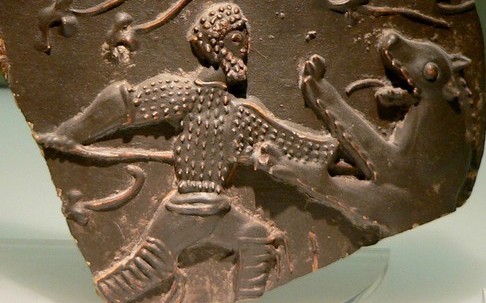 Abb. 4 - Gladiatorenkampf gegen Bären, BS Thurner Hof, CC BY-SA 3.0Vervollständige anhand deiner markierten Textstellen sowie den Bildern die Mindmap zum Thema „Die römische Familie“.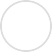 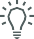 Verfasse mit einem Partner/einer Partnerin einen Dialog zwischen dem Familienvater und einem Sklaven der Familie zur damaligen Zeit. (mind. 4 Redeanteile pro Person)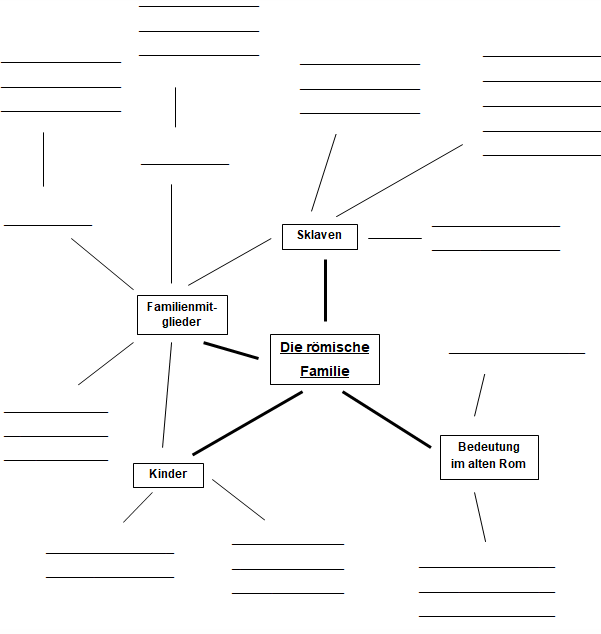 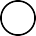 Geht dabei insbesondere auf die Rechte und Pﬂichten des Sklaven sowie auf die Beziehung zwischen Hausherr und Sklave ein. (PA)Vergleiche das familiäre Zusammenleben römischer Familien mit heutigen Familien anhand der vorgegebenen Kriterien.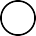 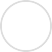 Station 4B - „Die römische Familie - Hausgemeinschaft und Arbeitsplatz“Lies den Text D1 und markiere dir alle Informationen, die du über die römische Familie erfährst.D1 Die römische FamilieAls kleinster Baustein der römischen Gesellschaft galt die Familie. Dazu zählten im alten Rom alle Personen, die in einem Haus oder Hof  lebten  und  auch  arbeiteten.  Neben  dem5 Vater, der Mutter und den Kindern  gehörten  auch die Sklavinnen und Sklaven der Familie an. Auch Bürgerinnen und Bürger, die zwar rechtlich frei, aber wirtschaftlich von der Familie abhängig waren, gehörten dazu, sodass die Familie auch10 als Wirtschaftseinheit zu betrachten war.Der Vater war das Oberhaupt der Familie und konnte nach römischem Recht als Richter über die Familienmitglieder, so auch über deren Leben und Tod entscheiden. Die Mutter war15  vorwiegend für den Haushalt zuständig, sowie   für die Erziehung der Kinder und die Aufsicht der Sklavinnen und Sklaven. Seit der Kaiserzeit konnte sie aber auch eigenes Vermögen erwerben und besitzen.20Die Mädchen wurden sehr früh verheiratet, meist im Alter von 12 bis 17 Jahren. Die Jungen galten ab dem 16. Lebensjahr als volljährig, wofür sie im Rahmen einer Feier den25 Haarschnitt der Männer bekamen und mit der Toga (= gewickeltes Gewand der Römer) eingekleidet wurden.Die zur Familie gehörenden Sklavinnen und Sklaven   waren   laut   dem   Recht   der  Römer30 Eigentum des Hausherrn, der sie behandeln, verkaufen und bestrafen konnte, wie er wollte. Sie hatten also keine eigenen Rechte. Die Sklaven konnten für alle Tätigkeiten eingesetzt werden. Je nach Fähigkeiten und Ermessen  des35 Herrn mussten sie mehr oder weniger harte Arbeiten verrichten. Am schwersten hatten es die Sklaven in den Bergwerken. Auch bei Arbeiten in der Küche oder in der Landwirtschaft mussten sie helfen. Weniger schwer hatten es40 diejenigen, die als Lehrer, zur Kinderbetreuung oder als Ärzte eingesetzt wurden.CC0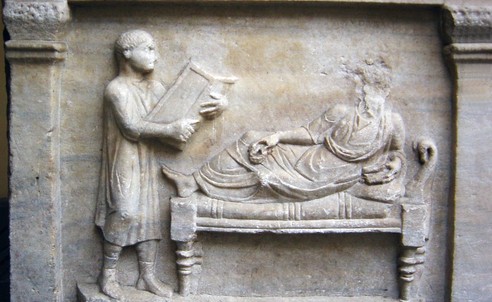 Abb. 2 - Ein Sklave bringt seinem Herrn eine Tafel zum Schreiben, Giovanni Dall'Orto, gemeinfreiAbb. 3 - Römischer Soldat führt Kriegsgefangene (Sklaven) in Ketten, Jun, CC BY-SA 2.0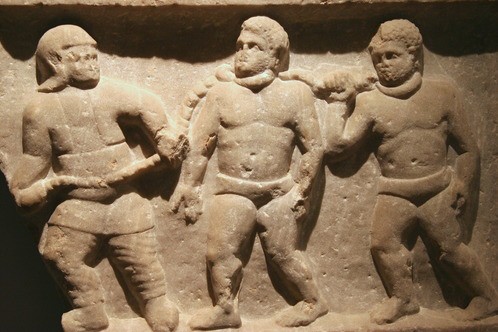 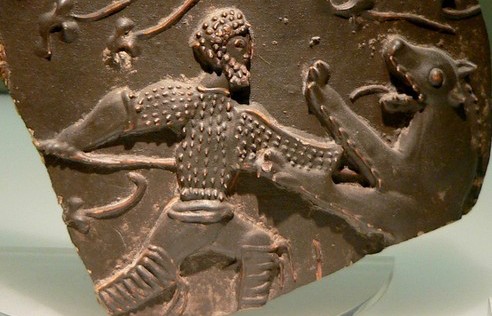 Abb. 4 - Gladiatorenkampf gegen Bären, BS Thurner Hof, CC BY-SA 3.0Vervollständige anhand deiner markierten Textstellen sowie den Bildern die Mindmap zum Thema „Die römische Familie“.Verfasse mit einem Partner/einer Partnerin auf einem separaten Blatt einen Dialog zwischen dem Familienvater und einem Sklaven der Familie zur damaligen Zeit. (mind. 4 Redeanteile pro Person) Geht dabei insbesondere auf die Rechte und Pﬂichten des Sklaven sowie auf die Beziehung zwischen Hausherr und Sklave ein. (PA)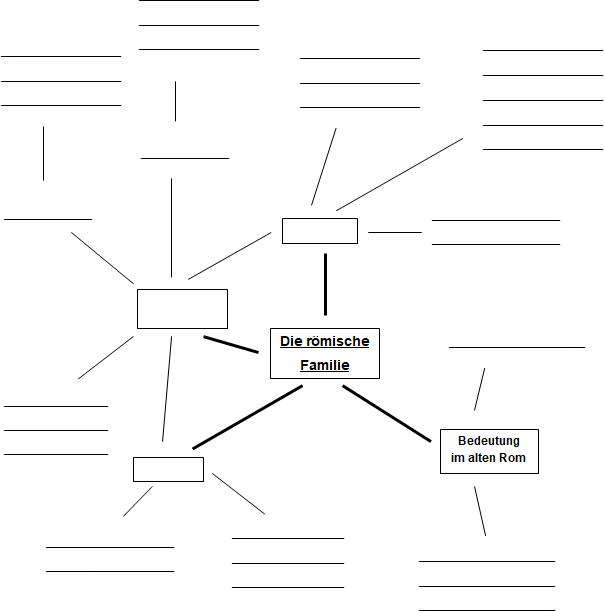 Vergleiche das familiäre Zusammenleben römischer Familien mit heutigen Familien anhand von drei selbst gewählten Kriterien.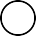 Station 4A - „Die römische Familie - Hausgemeinschaft und Arbeitsplatz“ (Erwartungsbild)Lies den Text D1 und markiere dir alle Informationen, die du über die römische Familie erfährst.D1 Die römische FamilieAls kleinster Baustein der römischen Gesellschaft galt die Familie. Dazu zählten im alten Rom alle Personen, die in einem Haus oder Hof  lebten  und  auch  arbeiteten.   Neben   dem5 Vater, der Mutter und den  Kindern  gehörten auch die Sklavinnen und Sklaven der Familie an. Auch Bürgerinnen und Bürger, die zwar rechtlich frei, aber wirtschaftlich von der Familie abhängig waren, gehörten dazu, sodass die Familie auch10 als Wirtschaftseinheit zu betrachten war. Der Vater war das Oberhaupt der Familie  und konnte nach römischem Recht als Richter über die Familienmitglieder, so auch über deren Leben und Tod entscheiden. Die Mutter war15 vorwiegend für den Haushalt zuständig,  sowie  für die Erziehung der Kinder und die Aufsicht der Sklavinnen und Sklaven. Seit der Kaiserzeit konnte sie aber auch eigenes Vermögen erwerben  und  besitzen.  Die  Mädchen  wurden20sehr früh verheiratet, meist im Alter von 12 bis17 Jahren. Die Jungen galten ab dem 16. Lebensjahr als volljährig, wofür sie im Rahmen einer Feier den Haarschnitt der Männer25 bekamen und mit der Toga (= gewickeltes Gewand der Römer) eingekleidet wurden. Die zur Familie gehörenden Sklavinnen und Sklaven waren laut dem Recht der Römer Eigentum des Hausherrn, der sie behandeln, verkaufen und30 bestrafen konnte, wie er wollte. Sie hatten also keine eigenen Rechte. Die Sklaven konnten für alle Tätigkeiten eingesetzt werden. Je nach Fähigkeiten und Ermessen des Herrn mussten sie mehr oder weniger harte Arbeiten verrichten.35 Am schwersten hatten es die Sklaven in den Bergwerken. Auch bei Arbeiten in der Küche oder in der Landwirtschaft mussten sie helfen. Weniger schwer hatten es diejenigen, die als Lehrer, zur Kinderbetreuung oder als Ärzte40 eingesetzt wurden.CC0Abb. 2 - Ein Sklave bringt seinem Herrn eine Tafel zum Schreiben, Giovanni Dall'Orto, gemeinfreiAbb. 3 - Römischer Soldat führt Kriegsgefangene (Sklaven) in Ketten, Jun, CC BY-SA 2.0Abb. 4 - Gladiatorenkampf gegen Bären, BS Thurner Hof, CC BY-SA 3.0Vervollständige anhand deiner markierten Textstellen sowie den Bildern die Mindmap zum Thema „Die römische Familie“.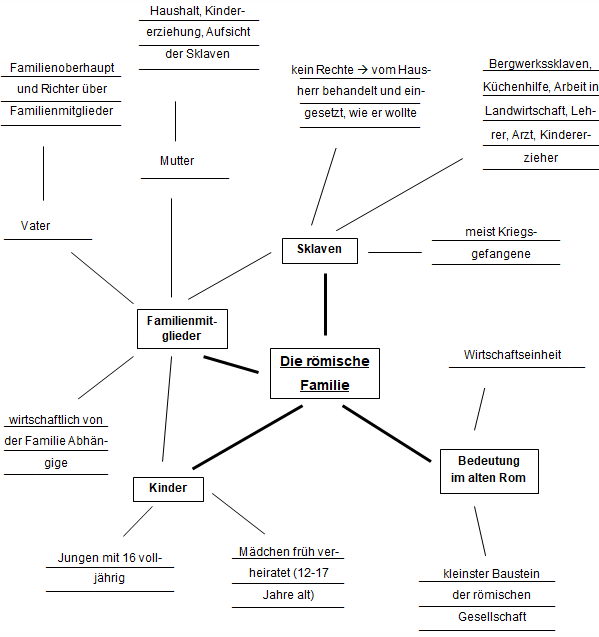 Verfasse mit einem Partner/einer Partnerin einen Dialog zwischen dem Familienvater und einem Sklaven der Familie zur damaligen Zeit. (mind. 4 Redeanteile pro Person)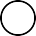 Geht dabei insbesondere auf die Rechte und Pﬂichten des Sklaven sowie auf die Beziehung zwischen Hausherr und Sklave ein. (PA)Sklave: schildert seine Sorgen, beschwert sich über harte Arbeit, formuliert Wünsche,… Vater: betont seine starke Position und weist Sklave auf seine nichtvorhanden Rechte hin oderSklave: in besseren Position/mit leichteren Arbeit (Arzt,Lehrer) unterhält sich über seine nächsten Tätigkeiten/Arbeiten mit dem Vater und beraten sich über weiteres VorgehenVater: begegnet Sklave respektvollVergleiche das familiäre Zusammenleben römischer Familien mit heutigen Familien anhand der vorgegebenen Kriterien.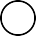 Station 4B - „Die römische Familie - Hausgemeinschaft und Arbeitsplatz“Lies den Text D1 und markiere dir alle Informationen, die du über die römische Familie erfährst.D1 Die römische FamilieAls kleinster Baustein der römischen Gesellschaft galt die Familie. Dazu zählten im alten Rom alle Personen, die in einem Haus oder Hof  lebten  und  auch  arbeiteten.   Neben   dem5 Vater, der Mutter und den  Kindern  gehörten auch die Sklavinnen und Sklaven der Familie an. Auch Bürgerinnen und Bürger, die zwar rechtlich frei, aber wirtschaftlich von der Familie abhängig waren, gehörten dazu, sodass die Familie auch10 als Wirtschaftseinheit zu betrachten war. Der Vater war das Oberhaupt der Familie  und konnte nach römischem Recht als Richter über die Familienmitglieder, so auch über deren Leben und Tod entscheiden. Die Mutter war15 vorwiegend für den Haushalt zuständig,  sowie  für die Erziehung der Kinder und die Aufsicht der Sklavinnen und Sklaven. Seit der Kaiserzeit konnte sie aber auch eigenes Vermögen erwerben  und  besitzen.  Die  Mädchen  wurden20sehr früh verheiratet, meist im Alter von 12 bis17 Jahren. Die Jungen galten ab dem 16. Lebensjahr als volljährig, wofür sie im Rahmen einer Feier den Haarschnitt der Männer25 bekamen und mit der Toga (= gewickeltes Gewand der Römer) eingekleidet wurden. Die zur Familie gehörenden Sklavinnen und Sklaven waren laut dem Recht der Römer Eigentum des Hausherrn, der sie behandeln, verkaufen und30 bestrafen konnte, wie er wollte. Sie hatten also keine eigenen Rechte. Die Sklaven konnten für alle Tätigkeiten eingesetzt werden. Je nach Fähigkeiten und Ermessen des Herrn mussten sie mehr oder weniger harte Arbeiten verrichten.35 Am schwersten hatten es die Sklaven in den Bergwerken. Auch bei Arbeiten in der Küche oder in der Landwirtschaft mussten sie helfen. Weniger schwer hatten es diejenigen, die als Lehrer, zur Kinderbetreuung oder als Ärzte40 eingesetzt wurden.CC0Abb. 2 - Ein Sklave bringt seinem Herrn eine Tafel zum Schreiben, Giovanni Dall'Orto, gemeinfreiAbb. 3 - Römischer Soldat führt Kriegsgefangene (Sklaven) in Ketten, Jun, CC BY-SA 2.0Abb. 4 - Gladiatorenkampf gegen Bären, BS Thurner Hof, CC BY-SA 3.0Vervollständige anhand deiner markierten Textstellen sowie den Bildern die Mindmap zum Thema „Die römische Familie“.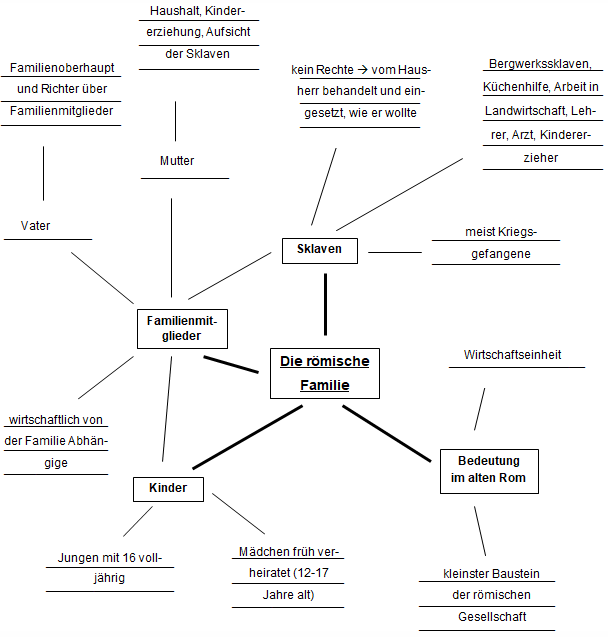 Verfasse mit einem Partner/einer Partnerin auf einem separaten Blatt einen Dialog zwischen dem Familienvater und einem Sklaven der Familie zur damaligen Zeit. (mind. 4 Redeanteile pro Person) Geht dabei insbesondere auf die Rechte und Pﬂichten des Sklaven sowie auf die Beziehung zwischen Hausherr und Sklave ein. (PA)Sklave: schildert seine Sorgen, beschwert sich über harte Arbeit, formuliert Wünsche,… Vater: betont seine starke Position und weist Sklave auf seine nichtvorhanden Rechte hin oderSklave: in besseren Position/mit leichteren Arbeit (Arzt,Lehrer) unterhält sich über seine nächsten Tätigkeiten/Arbeiten mit dem Vater und beraten sich über weiteres VorgehenVater: begegnet Sklave respektvollVergleiche das familiäre Zusammenleben römischer Familien mit heutigen Familien anhand von drei selbst gewählten Kriterien.